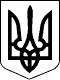 УКРАЇНАЖИТОМИРСЬКА ОБЛАСТЬНОВОГРАД-ВОЛИНСЬКА МІСЬКА РАДАМІСЬКИЙ ГОЛОВАРОЗПОРЯДЖЕННЯвід   30.12.2020   № 289(о)Про розгляд пропозицій та зауважень, висловлених депутатами        та міським головою під час підготовки та проведення третьої сесії міської ради восьмого скликанняКеруючись пунктами 2, 7, 19, 20 частини четвертої статті 42 Закону України «Про місцеве самоврядування в Україні», статтею 23 Закону України «Про статус депутатів місцевих рад», статтею 48 Регламенту Новоград-Волинської міської ради восьмого скликання, враховуючи пропозиції, зауваження, висловлені депутатами міської ради та міським головою під час підготовки та проведення третьої сесії міської ради восьмого скликання:1. Керівникам виконавчих органів міської ради вжити заходи з розгляду та виконання пропозицій і зауважень депутатів міської ради та міського голови, які висловлені під час підготовки та проведення третьої сесії міської ради восьмого скликання, що додаються.2. Посадовим особам, зазначеним у додатку, до 01.02.2021 надати інформацію про виконання цього розпорядження секретарю міської ради Гвозденко О.В. та в електронному вигляді організаційному відділу міської ради для узагальнення та інформування на черговій сесії міської ради  восьмого скликання.     3. Контроль за виконанням цього розпорядження покласти на секретаря міської ради  Гвозденко О.В.Міський голова		                                                                            М.П.БоровецьДодаток до розпорядження міського головивід 30.12.2020 №289(о)Пропозиції і зауваження депутатів міської ради та міського голови, які висловлені під час підготовки та проведення третьої сесії міської ради восьмого скликанняКеруючий справами виконавчого комітету міської ради                                                  О.П.Доля   № з/пКим внесено пропозицію, зауваженняЗміст пропозицій та зауваженьПосадові особи міської ради, відповідальні за розгляд та реалізацію 1Постійна комісія(Сухих А.Ю.)Опрацювати питання щодо утворення міської стоматологічної поліклініки.Борис Н.П.Дутчак Л.Р.1Постійна комісія(Сухих А.Ю.)Внести на розгляд чергової сесії міської ради пропозицію депутата Мірзабекяна Ю.Л. щодо виділення коштів на придбання спортивного інвентарю та обладнання в сумі 150 000 грн для  борцівського клубу імені С.А.Сітайла Борис Н.П.Циба Я.В.Ящук І.К.1Постійна комісія(Сухих А.Ю.)Кошти, передбачені в рішенні міської ради «Про бюджет Новоград-Волинської міської територіальної громади на 2021рік»   у сумі 35 917 000 грн, фінансовому управлінню міської ради тимчасово спрямувати на капітальний ремонт доріг і тротуарів  до розподілу їх на черговій сесії міської ради.Ящук І.К.2Постійна комісія(Литвин П.М.)Опрацювати питання щодо організації харчування дітей в дошкільних навчальних закладах приватними суб’єктами господарювання. Посилити контроль за якістю та повнотою харчування дітей в дошкільних навчальних закладах та закладах загальної середньої освіти.Борис Н.П.Ващук Т.В.3Постійна комісія(Рудницький Д.В.)Провести аналіз діяльності комунальних підприємств та надати пропозиції щодо стратегії подальшої їх діяльності.Якубов В.О.Кучерявенко Л.Л.3Постійна комісія(Рудницький Д.В.)Опрацювати колективне звернення мешканців житлового мікрорайону «Морське» щодо проведення ремонту доріг і благоустрою території та внесення відповідних заходів до Програми економічного і соціального розвитку громади.Якубов В.О.Кучерявенко Л.Л.3Постійна комісія(Рудницький Д.В.)Розробити Програму щодо будівництва велосипедних доріжок, місць для стоянки автотранспорту. Поліщук О.В.3Постійна комісія(Рудницький Д.В.)Розробити Програму щодо поліпшення інфраструктури місць загального користування (парків, скверів), адаптування їх для потреб різних категорій населення. Якубов В.О. Кучерявенко Л.Л.3Постійна комісія(Рудницький Д.В.)Опрацювати питання щодо шляхів вирішення проблем у сфері поводження з ТПВ в міській громаді (будівництво лінії для сортування сміття, переробка ТПВ, використання вторинної сировини, створення комунального підприємства тощо) та розробити відповідну програму.Якубов В.О.Кучерявенко Л.Л.3Постійна комісія(Рудницький Д.В.)Опрацювати питання щодо підключення до мережі інтернет закладів в с.Анета.Доля О.П.Костюк О.М.3Постійна комісія(Рудницький Д.В.)Опрацювати питання щодо створення комунального підприємства у сфері радіомовлення.Доля О.П.Талько О.М.4Постійна комісія(Широкопояс О.Ю.)Провести перевірку щодо доцільності здачі в оренду приміщень на пільгових умовах підприємствам, установам та організаціям, визначених рішенням міської ради «Про затвердження переліку підприємств, установ, організацій, що надають соціально важливі послуги населенню на території Новоград - Волинської міської територіальної громади».Якубов В.О.Кучерявенко Л.Л.4Постійна комісія(Широкопояс О.Ю.)Підготувати розпорядження міського голови про створення робочої групи з вивчення питання щодо раціону харчування дітей в школах; до складу робочої групи включити голову постійної комісії міської ради з питань соціальної політики, охорони здоров’я, освіти, культури та спорту, представника постійної комісії міської ради з питань бюджету територіальної громади, комунальної власності та економічного розвитку та заступника міського голови Якубова В.С. Врахувати рекомендації комісії: забезпечити однаковий раціон харчування в школах для дітей пільгових категорій  та дітей, батьки яких оплачують харчування.Борис Н.П.Ващук Т.В.5Погоджувальна рада (Овдіюк В.І.)Опрацювати питання щодо безкоштовного перевезення  учнів, які проживають на відстані більше 2 км від навчального закладу, враховуючі  вимоги нового санітарного регламенту.Борис Н.П.Гудзь І.Л.Ващук Т.В.6Погоджувальна рада (Боровець М.П.) Внести на розгляд чергової сесії міської ради питання «Про внесення змін до Програми благоустрою населених пунктів Новоград - Волинської міської територіальної громади на 2021 рік» в частині визначення видів робіт та їх виконавців з урахуванням економічно-обгрунтованих критеріїв.Якубов В.О.Кучерявенко Л.Л.6Пленарне засідання(Ващенко О.М.)Внести на розгляд чергової сесії міської ради питання «Про внесення змін до Програми благоустрою населених пунктів Новоград - Волинської міської територіальної громади на 2021 рік» в частині визначення видів робіт та їх виконавців з урахуванням економічно-обгрунтованих критеріїв.Якубов В.О.Кучерявенко Л.Л.7Погоджувальна рада (Боровець М.П.)Підготувати зміни до Положень про виконавчі органи міської ради та внести їх на розгляд чергової сесії міської ради. Керівники виконавчих органів міської ради8 Пленарне засідання(Боровець М.П.)Доопрацювати Програму економічного і соціального розвитку Новоград-Волинської міської територіальної громади на 2021 рік з урахуванням фінансових можливостей бюджету громади, пріоритетних напрямів розвитку у всіх галузях та внести її на розгляд чергової сесії міської ради. Гудзь І.Л.Швець В.С.9 Пленарне засідання(Боровець М.П.)Опрацювати пропозицію депутата міської ради Литвинчука С.А. щодо включення до відповідної програми заходів стосовно виплати грошової компенсації на будівництво житла для  осіб з інвалідністю внаслідок АТО, ООС і членів сімей загиблих.Гудзь І.Л.Хрущ Л.В.10Пленарне засідання(Боровець М.П.)Здійснити перевірку всіх зупинок громадського транспорту  на предмет їх належного технічного стану, утримання та благоустрою.Якубов В.О.Гудзь І.Л.Кучерявенко Л.Л.Швець В.С.11Протокольне доручення пленарного засідання згідно пропозиції Рудницького Д.В.Опрацювати питання щодо включення до відповідної програми окремих заходів, пов’язаних з організацією проведення музичного фестивалю  Леся Гранд Фест і    фінансування їх з бюджету міської громади в сумі 300 000 грн та внести його на розгляд чергової сесії міської ради.Борис Н.П.Заєць Л.В.Ящук І.К.12Протокольне  рішення пленарного засідання Опрацювати пропозицію депутата міської ради Крапівницької С.В. щодо внесення змін до структури центру надання адміністративних послуг та внести її на розгляд чергової сесії. Боровець М.П.Доля О.П.Антонюк П.Г.13Депутатський запит депутата міської ради Сухих А.Ю.Опрацювати питання щодо прийняття у комунальну власність нерухомого військового майна і земельних ділянок під будівлями військового містечка №4 та внести на розгляд чергової сесії міської ради відповідний проєкт рішення.Якубов В.О.Кучерявенко Л.Л.Поліщук О.В.14Пленарне засідання(Боровець М.П.)Внести на розгляд погоджувальної ради пропозицію депутата міської ради Широкопояса О.Ю. щодо доцільності проведення онлайн трансляцій засідань постійних комісій міської ради та засідань погоджувальної ради.Боровець М.П.Гвозденко О.В.15Пленарне засідання(Боровець М.П.)Поінформувати в ЗМІ щодо оплати послуг, пов’язаних з постачанням теплової енергії комунальним підприємством «Новоград-Волинськтеплокомуненерго».Тодорович Л.М.Талько О.М.16Пленарне засідання(Махновецький О.П.)Вирішити питання щодо облаштування місць для паркування автотранспорту біля Будинку рад.Якубов В.О.Кучерявенко Л.Л.18Депутатський запит депутата міської ради Литвина П.М.Надати інформацію щодо позики Міжнародного банку реконструкції та розвитку, залученого на реалізацію інвестиційного проєкту «Розвиток міської інфраструктури» та спрямованого на комунальне підприємство міської ради «Виробниче управління водопровідно-каналізаційного господарства» (депутатський запит додається).Якубов В.О.Кучерявенко Л.Л.Левицька А.П.Ящук І.К.19Постійна комісія(Рудницький Д.В.)Підготувати розпорядження міського голови про утворення робочої групи з вивчення питання щодо оплати внесків за  обслуговування та заміну вузлів комерційного обліку теплової енергії (обгрунтований розмір внесків, скасування платіжок тощо) та за результатами роботи внести відповідні пропозиції на розгляд чергової сесії.Якубов В.О.Кучерявенко Л.Л.20Протокольне доручення пленарного засідання згідно пропозиції Колотова С.Ю.Внести на розгляд чергової сесії питання щодо внесення змін до структури виконавчих органів міської ради та переглянути структуру всіх установ, які фінансуються з бюджету міської територіальної громади.Боровець М.П.Борис Н.П.Гудзь І.Л.Якубов В.О.Доля О.П.Ващук Т.В.Заєць Л.В.Циба Я В.Дутчак Л.Р.20Протокольне доручення пленарного засідання згідно пропозиції Колотова С.Ю.Опрацювати питання щодо розміщення в приміщенні центру надання адміністративних послуг у форматі «Прозорий офіс» відповідних структурних підрозділів міської ради та подальшого використання приміщень, які будуть вивільнені після введення в експлуатацію зазначеного офісу. Гудзь І.Л.Якубов В.О.Хрущ Л.В.Кучерявенко Л.Л.21Протокольне доручення пленарного засідання згідно пропозиціїГодуна О.В.Вирішити питання щодо встановлення власників земельних ділянок в житловому мікрорайоні «Морське», які перебувають в занедбаному стані  та  встановлення в натурі на місцевості земель загального користування (дороги) в зазначеному мікрорайоні. Поліщук О.В.